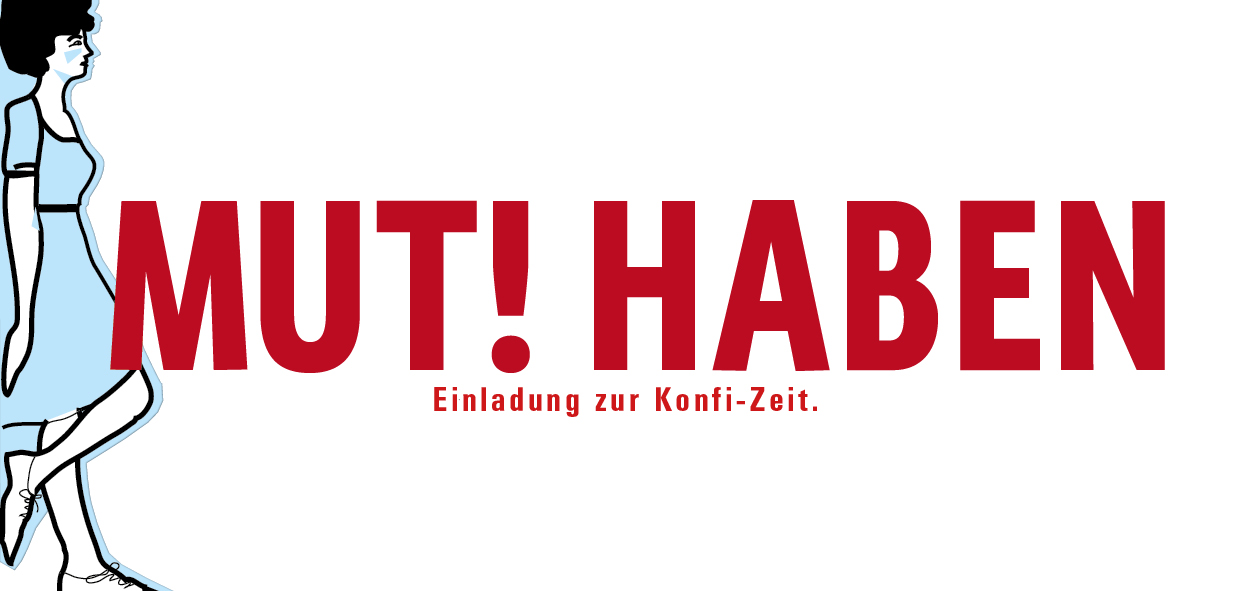 Konfirmation – ein wichtiger Schritt zum Erwachsenwerden.Die Konfi-Zeit ist ein Angebot unserer Kirchengemeinde. Zusammen mit uns können Jugendliche ausprobieren, wie das geht mit dem Vertrauen auf sich, auf andere und auf Gott. Es geht um Themen, die sie interessieren und um Erfahrungen, die sie machen. Gemeinsam entdecken wir, lernen wir und unternehmen was. Und ermutigen unsere Konfis in Lebens- und Glaubensfragen einen eigenen Standpunkt zu entwickeln. Nach den Osterferien beginnt die Konfi-Zeit. Auch wenn Ihr Kind nicht getauft ist, kann es an der Konfi-Zeit teilnehmen.Nähere Informationen zur Konfi-Zeit möchten wir Ihnen an einem Elternabend vorstellen. Am 4. März um 18 Uhr im Gemeindehaus laden wir Sie dazu herzlich ein.Für Ihre Kinder startet die Konfi-Zeit mit einem Kennenlerntag am 23. April um 15 Uhr im Gemeindehaus.So sieht die Konfi-Zeit bei uns aus:Die Konfi-Tage finden samstags um 15 Uhr statt (insgesamt 12 x). Ein Konfi-Wochenende und ein Konfi-Camp gibt es und die Möglichkeit ein Praktikum zu machen.Ansprechpartner und Kontakt:Pfarrerin Beate Engel
Telefon: 06349-7456
E-Mail: pfarramt.himmelhausen@evkirchepfalz.de